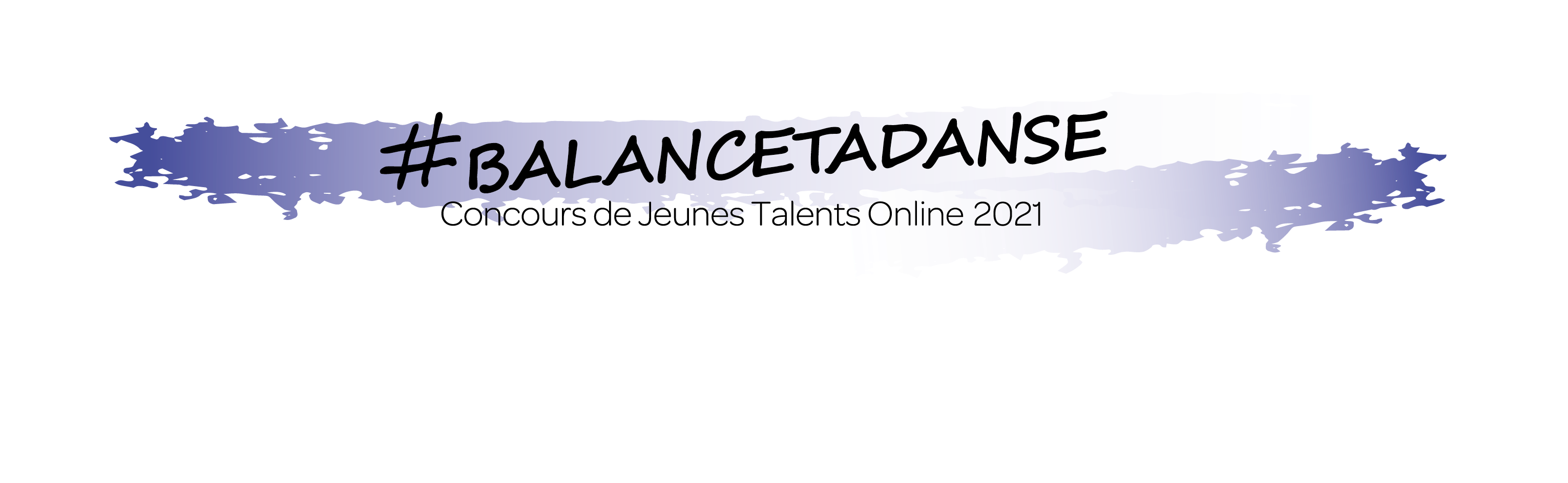 Autorisation de droit à l'imageConcours de danse en ligneJe, soussigné-e, Nom :…………………………………………………… Prénom: …………………………………………….Adresse : ……………………………………………………………………………………….…………………….Code postal : …………………………….. Ville : …………………………………………..………………….Pays : ………………………………………………….Tél : …………………………………………………….email : ……………………………………………………….…@...................................autorise, à titre gratuit, l’école de musique et de danse de thonon à utiliser le film réalisé, dans le cadre du « concours de danse en ligne »à effectuer un montage, à reproduire et à diffuser ces images/enregistrements lors de projections à but non lucratif par l’emdt,à publier ces images sur le site de l’emdt, et les réseaux sociaux.
Je peux me rétracter à tout moment, sur simple demande écrite à : danse.emdt@emtl.frJe m’engage à ne pas tenir responsable la personne ou structure précitée ainsi que ses représentants et toute personne agissant avec sa permission pour ce qui relève de la possibilité d’un changement de cadrage, de couleur et de densité qui pourrait survenir lors de la reproduction.
Ce contrat est d’une durée d’une année. La présente autorisation est personnelle et incessible et ne s'applique qu'aux supports explicitement mentionnés. 
Je déclare avoir 18 ans ou plus et être compétent-e à signer ce formulaire en mon propre nom. J’ai lu et compris toutes les implications de cette autorisation. Fait à ……………………………………………….., le  …… /…… / 2021                                 Signature :